Πείραμα Α: Διερεύνηση των σύνθετων προβλημάτων του σχολείου σας με άλλους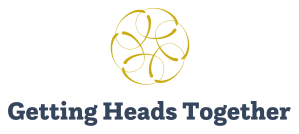 Σε αυτό το πείραμα θα χρησιμοποιήσετε τη γνώση σας για να εντοπίσετε τα είδη σύνθετων προβλημάτων στον οργανισμό σας.Τα βασικά ερωτήματα είναιΠοια σύνθετα προβλήματα υπάρχουν στον οργανισμό μου;Ποια θεωρούν οι άλλοι ότι είναι τα πολύπλοκα προβλήματα εντός του οργανισμού.Πώς συγκρίνονται με τα επιλυμένα προβλήματα που υπάρχουν;Το πείραμαΚατ' αρχάς, θα θέλαμε να προσδιορίσετε τα κύρια σύνθετα προβλήματα που θεωρείτε ότι υπάρχουν στον οργανισμό σας. Θυμηθείτε να χρησιμοποιήσετε τον ορισμό και τα κριτήρια των σύνθετων προβλημάτων για να σας βοηθήσουν να το κάνετε αυτό με ακρίβεια. Στη συνέχεια, θα θέλαμε να οργανώσετε κάποιες συναντήσεις με ένα μέρος προσωπικού του οργανισμού σας. Αυτές οι συναντήσεις θα μπορούσαν να είναι ομάδες ατόμων (ίσως δύο ομάδες των 3 ή 4 ατόμων) ή να είναι συναντήσεις μεταξύ ατόμων (επιδιώξτε να κάνετε τουλάχιστον τρεις, αν αυτό είναι η προτίμησή σας).Αυτό που πραγματικά έχει σημασία είναι ότι: Σε αυτές τις συνεδριάσεις συμμετέχει ένα ευρύ φάσμα ατόμων. Θα πρέπει να επιδιώκετε να συμπεριλάβετε τόσο εκείνους που κατέχουν ηγετικές θέσεις όσο και εκείνους που είναι τακτικοί εκπαιδευτικοί και βοηθοί διδασκαλίας.Οι συνεδριάσεις να είναι χωριστές από τις συνήθεις συνεδριάσεις, αν είναι δυνατόν. Η διάρκεια της/των συνάντησης/ων δεν πρέπει να υπερβαίνει τα 30-40 λεπτά. Σε αυτές τις συναντήσεις, ακολουθήστε τις ακόλουθες οδηγίες:Χρησιμοποιώντας τη διαφάνεια που παρέχεται, διδάξτε τη διαφορά μεταξύ σύνθετων προβλημάτων και ήπιων προβλημάτων. Ελέγξτε την κατανόηση της διαφοράς μεταξύ σύνθετων και ήπιων προβλημάτων χρησιμοποιώντας τις ερωτήσεις στην επόμενη διαφάνεια.Ζητήστε τους να δώσουν ο καθένας από ένα παράδειγμα ενός σύνθετου προβλήματος στο σχολείο και να εκφράσουν τον τρόπο με τον οποίο θεωρούν ότι πρόκειται για ένα σύνθετο πρόβλημα.Ζητήστε τους να δώσουν ο καθένας ένα παράδειγμα ενός ήπιου προβλήματος στο σχολείο. Ζητήστε τους να μπορούν να εκφράσουν πώς το παράδειγμά τους είναι ένα ήπιο πρόβλημα.Ερωτήσεις προβληματισμούΑφού πραγματοποιήσετε αυτή τη συνάντηση με μια σειρά διαφορετικών ατόμων, σκεφτείτε τις ακόλουθες ερωτήσεις.Ποια σύνθετα προβλήματα εντοπίστηκαν;Ποια ήπια προβλήματα εντοπίστηκαν;Πώς συγκρίνονται με τα προβλήματα που εντοπίσατε; Σε ποιο βαθμό σας εξέπληξαν οι απαντήσεις ή είναι αυτές που περιμένατε; 